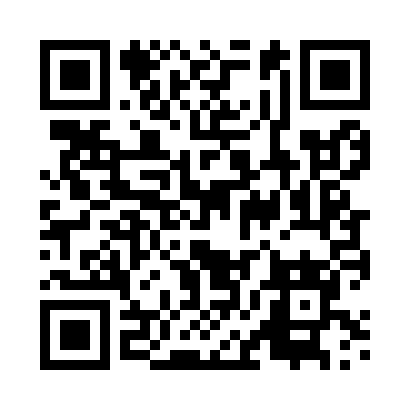 Prayer times for Golin, PolandWed 1 May 2024 - Fri 31 May 2024High Latitude Method: Angle Based RulePrayer Calculation Method: Muslim World LeagueAsar Calculation Method: HanafiPrayer times provided by https://www.salahtimes.comDateDayFajrSunriseDhuhrAsrMaghribIsha1Wed2:405:2112:536:028:2510:552Thu2:405:1912:536:038:2710:583Fri2:395:1812:536:048:2810:584Sat2:385:1612:526:058:3010:595Sun2:375:1412:526:068:3211:006Mon2:365:1212:526:078:3411:007Tue2:365:1012:526:088:3511:018Wed2:355:0812:526:098:3711:029Thu2:345:0612:526:108:3911:0310Fri2:335:0512:526:118:4011:0311Sat2:335:0312:526:128:4211:0412Sun2:325:0112:526:138:4411:0513Mon2:314:5912:526:148:4511:0514Tue2:314:5812:526:158:4711:0615Wed2:304:5612:526:168:4911:0716Thu2:294:5512:526:178:5011:0817Fri2:294:5312:526:188:5211:0818Sat2:284:5212:526:198:5311:0919Sun2:284:5012:526:208:5511:1020Mon2:274:4912:526:218:5611:1021Tue2:274:4712:526:218:5811:1122Wed2:264:4612:526:228:5911:1223Thu2:264:4512:526:239:0111:1224Fri2:254:4312:536:249:0211:1325Sat2:254:4212:536:259:0411:1426Sun2:244:4112:536:269:0511:1427Mon2:244:4012:536:269:0611:1528Tue2:244:3912:536:279:0811:1629Wed2:234:3812:536:289:0911:1630Thu2:234:3712:536:299:1011:1731Fri2:234:3612:536:299:1111:17